Об   итогах   исполнении   бюджетаБичуринского сельского поселения  Мариинско-Посадского        района  Чувашской Республики за 2021 годСобрание  депутатов  Бичуринского  сельского поселения Мариинско-Посадского района   р е ш и л о:Утвердить отчет об исполнения бюджета Бичуринского сельского поселения Мариинско-Посадского района Чувашской Республики за 2021 год по доходам в сумме     4 939,3 тыс. рублей, по расходам 4 464,0 тыс. рублей, с превышением доходов над расходами (профицит бюджета) в сумме 475,3 тыс. рублей и со следующими показателями:доходы бюджета Бичуринского сельского поселения Мариинско-Посадского района по кодам классификации доходов бюджета за 2021 год согласно приложению 1 к настоящему решению;расходы  бюджета Бичуринского сельского поселения Мариинско-Посадского района по ведомственной структуре расходов бюджета за 2021 год согласно приложению 2  к настоящему решению;расходы   бюджета   Бичуринского   сельского   поселения   по разделам и подразделам классификации расходов бюджета   за  2021 год   согласно приложению 3  к настоящему решению;источники финансирования дефицита бюджета Бичуринского сельского поселения по кодам классификации источников финансирования дефицита бюджетов за 2021 год согласно приложению 4 к настоящему решению.Настоящее решение вступает в силу со дня его официального опубликования.Глава  Бичуринского сельского поселения 				С.М.Назаров					  	ЧĂВАШ РЕСПУБЛИКИСĔнтĔрвĂрри РАЙОНĚШĚНЕРПУÇ ПОСЕЛЕНИЙĚНДЕПУТАТСЕН ПУХĂВĚ ЙЫШĂНУ2022  05.11.        С - 29/1  № Шĕнерпуç ялě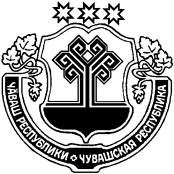 ЧУВАШСКАЯ РЕСПУБЛИКА МАРИИНСКО- ПОСАДСКИЙ РАЙОН СОБРАНИЕ ДЕПУТАТОВ БИЧУРИНСКОГО СЕЛЬСКОГО ПОСЕЛЕНИЯ РЕШЕНИЕ11.05.2022       № С -  29/1с.Бичурино